		    IL   SINDACO RENDE NOTO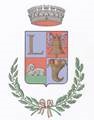          L’ufficio tributi sarà operativo a partire dal 08 aprile 2024 nei giorni, lunedì e mercoledì dalle ore 09,00 fino alle 12,00. F.to Il Sindaco Avv. Luche Alessandro